      U  12 - U 10    Basketball Toernooien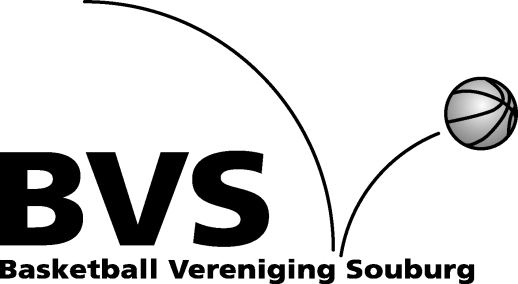 Beste speelster , speler , coach , ouder,Hierbij ontvang je het toernooischema voor de U 12 ,  U10   van  Zaterdag   23    oktober   2021.ZATERDAG   23   OKTOBER.Het  2e   toernooi wordt gespeeld in Sporthal  Omnium , Goes.        		                                         BV Souburg doet mee met drie  teams :  MU 12  en   GU - 10  1 en 2.We vertrekken om 08.15  uur vanaf de Van Duyvenvoorde Sportzaal en Jessica , Bas , Cees en de  ouders van Jort , Tijn en Nils worden verzocht te rijden.                                Meisjes en jongens  U  10 – 1.     				Meisjes en jongens  U 10 - 2.				             09.00	BV Souburg  1  	- Marathon				09.00	BV Souburg  2	- Scheldesport  1			        10.30	BV Souburg  1	- BV Souburg  2			10.30	BV Souburg  2	- BV Souburg  112.00	BV Souburg  1	- Scheldesport  1			12.00	BV Souburg  2	- Scheldesport  2Meisjes  en  jongens  U  12. 				09.30	BV Souburg	- Volharding			11.00	BV Souburg	- Marathon				Teamindeling  zie  de  bijlage..Voor alle wedstrijden geldt : als je niet kan komen spelen bellen / mailen naar Cees Rijnberg (0118-461923).  		                             Als je niet kan rijden geef dit dan zo spoedig mogelijk door aan Cees Rijnberg.						                 Ik hoop dat er zo weinig mogelijk wordt afgeschreven , want het is veel leuker als iedereen er altijd is.						            Veel  basketballplezier.Toernooischema   2021 - 2022    (Alle toernooien 09.00-13.00 uur).13  november	Sporthal Baskensburg , Vlissingen.20  november	Sporthal Vliegende Vaart , Terneuzen.11  december	Sporthal Baskensburg , Vlissingen.15  januari	Sporthal Baskensburg  , Vlissingen.012  februari	Sporthal Baskensburg  , Vlissingen.26  februari	Sporthal Omnium , Goes. 12  maart	Sporthal Baskensburg  , Vlissingen.09  april	 	Sporthal Vliegende Vaart , Terneuzen.16  april		Sporthal  Omnium , Goes.14   mei		Goes, Sporthal Omnium.												              Basketball  Gala 2022  :  09.00 – 16.00 uur.Cees Rijnberg0118-461923ceesrijnberg@gmail.com